Formato HC-ARR-006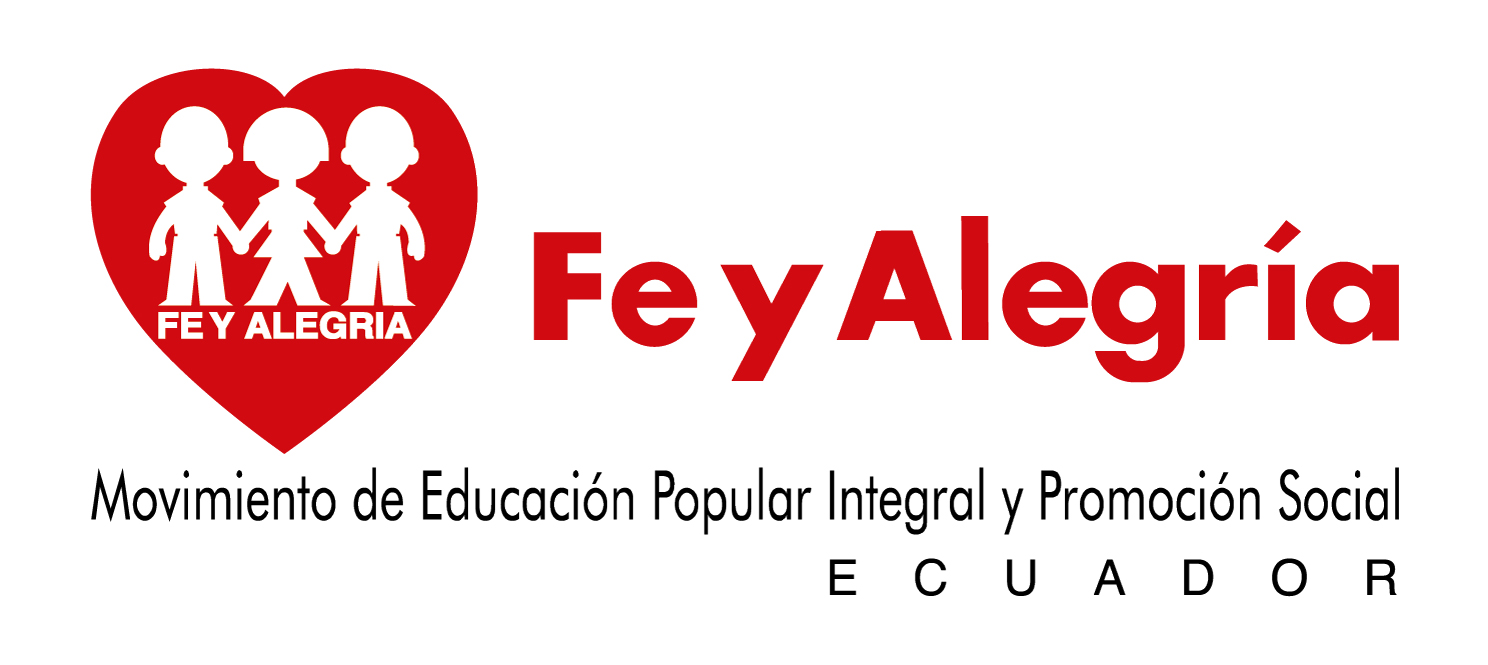 Hoja de Control Interno (Jubilacion Patronal)Oficina JurídicaHOJA DE CONTROL INTERNOInformación GeneralInformación EspecíficaDocumentos principalesFirmasNombre del jubilado:Regional o Zona:Ciudad:Centro Educativo donde laboróNúmero a contactar:DATOS DE LA TRABAJADORATIEMPO QUE TRABAJO EN LA INSTITUCIONDATOS PARA EL CALCULO DE JUBILACION PATRONAL CIFRAS DE AÑOS DE APORTACION AL IESSNUMERO DE IMPOSICIONESDATOS DE LOS ULTIMOS 5 AÑOS (REMUNERACIONES)APORTES DE FONDOS DE RESERVADocumentos a ser entregados por el/la contratista Documentos a ser entregados por el/la contratista Copia legible de la cédula de ciudadanía y papeleta de votación actualizada del jubiladoHoja de datos para el cálculo de jubilaciónHojas del total de fondos de reservaHoja de las remuneraciones de los últimos 5 añosAviso de entrada y salida del jubiladoAportaciones al IESSHoja de calculadora emitido por el Ministerio del trabajoOtros:Solicitante(Dirección Regional/Zonal/Área/Oficina)Revisión(Área Adm. Fin)Elaboración             Nombre: Aprobación (Msc. Carlos Vargas)